BULLETIN D’INSCRIPTION 
SEMAINE DU TOURISME ECONOMIQUE ET DES SAVOIR-FAIRE
2ème Edition - BRETAGNE
DU 24 OCTOBRE AU 06 NOVEMBRE 2022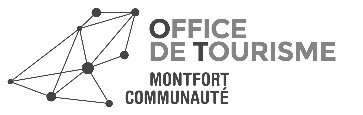 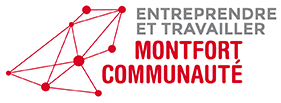 Entreprise :NOM et prénom du représentant : Adresse :Code Postal :Ville :Téléphone :Email :Site internet :Géolocalisation (conf. Site web évènement)Catégorie d’entreprise :
□ Agroalimentaire
□ Artisanat
□ Culture / Loisirs
□ Environnement
□ Imprimerie
□ Industrie
□ Médias
□ Producteurs
□ Services 
□ Autres (précisez) :Label(s) :
□ Qualité Tourisme
□ Tourisme et Handicap 
□ Site remarquable du goût
□ Entreprise du patrimoine vivant
□ Autre Personne à contacter pour l’organisation des visites :Fonction :Email :Organisation des visitesNombre de personnes maximum autorisé par visite : Nombre minimum d’inscrits pour qu’ait lieu la visite : Durée de la visite : Age minimum : Type de visite : (choix multiple)
□ visite guidée
□ visite libre
□ atelier 
□ conférence
□ exposition 
□ projection
□ autreDégustation lors de la visite : □ OUI  □ NONVente en fin de visite : □ OUI  □ NONAccessible aux personnes à mobilité réduite : □ OUI  □ NONAcceptez-vous des contacts médias : □ OUI  □ NONIndications itinéraire et stationnement :
CommunicationDescriptif de votre entreprise pour la plateforme d’inscription WEB : (nature de l’entreprise, intérêt de la visite, historique…)









Recommandations particulières : (Présentation carte d’identité, chaussures fermées, chaussures à talons hauts interdits, vêtements chauds, prise de vue interdite…)IMPORTANT : photos (1360 X800 px), vidéos, logo… de votre entreprise (libres de droits ou ©) pour la communication de l’évènement.Réponse à transmettre au plus tard pour le 15 septembre 2022Par e-mail à : Marie Houssin / Servane Lerusse : tourisme@lacdetremelin.com
Par courrier : 6, Trémelin – 35 750 IffendicOrganisation des visites : merci d’indiquer l’heure de départ de vos visites dans les cases correspondantes (il peut y avoir plusieurs départs dans une même case). L’organisation se laissera le droit de coupler certains créneaux en fonction du nombre d’inscrits dans chaque créneau.Organisation des visites : merci d’indiquer l’heure de départ de vos visites dans les cases correspondantes (il peut y avoir plusieurs départs dans une même case). L’organisation se laissera le droit de coupler certains créneaux en fonction du nombre d’inscrits dans chaque créneau.Organisation des visites : merci d’indiquer l’heure de départ de vos visites dans les cases correspondantes (il peut y avoir plusieurs départs dans une même case). L’organisation se laissera le droit de coupler certains créneaux en fonction du nombre d’inscrits dans chaque créneau.Organisation des visites : merci d’indiquer l’heure de départ de vos visites dans les cases correspondantes (il peut y avoir plusieurs départs dans une même case). L’organisation se laissera le droit de coupler certains créneaux en fonction du nombre d’inscrits dans chaque créneau.Organisation des visites : merci d’indiquer l’heure de départ de vos visites dans les cases correspondantes (il peut y avoir plusieurs départs dans une même case). L’organisation se laissera le droit de coupler certains créneaux en fonction du nombre d’inscrits dans chaque créneau.Organisation des visites : merci d’indiquer l’heure de départ de vos visites dans les cases correspondantes (il peut y avoir plusieurs départs dans une même case). L’organisation se laissera le droit de coupler certains créneaux en fonction du nombre d’inscrits dans chaque créneau.Organisation des visites : merci d’indiquer l’heure de départ de vos visites dans les cases correspondantes (il peut y avoir plusieurs départs dans une même case). L’organisation se laissera le droit de coupler certains créneaux en fonction du nombre d’inscrits dans chaque créneau.Organisation des visites : merci d’indiquer l’heure de départ de vos visites dans les cases correspondantes (il peut y avoir plusieurs départs dans une même case). L’organisation se laissera le droit de coupler certains créneaux en fonction du nombre d’inscrits dans chaque créneau.Lundi 24/10/2022Mardi
25/10/2022Mercredi26/10/2022Jeudi27/10/2022Vendredi28/10/2022Samedi29/10/2022Dimanche30/10/2022MatinMidiAprès-midiSoirLundi 31/10/2022Mardi
01/11/2022Mercredi02/11/2022Jeudi03/11/2022Vendredi04/11/2022Samedi05/11/2022Dimanche06/11/2022MatinMidiAprès-midiSoir